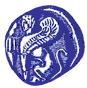 ΠΑΝΕΠΙΣΤΗΜΙΟ ΑΙΓΑΙΟΥΤΜΗΜΑ ΜΕΣΟΓΕΙΑΚΩΝ ΣΠΟΥΔΩΝΠΡΟΓΡΑΜΜΑ ΜΕΤΑΠΤΥΧΙΑΚΩΝ ΣΠΟΥΔΩΝ «ΔΙΑΚΥΒΕΡΝΗΣΗ, ΑΝΑΠΤΥΞΗ ΚΑΙ ΑΣΦΑΛΕΙΑ ΣΤΗ ΜΕΣΟΓΕΙΟ»ΠΑΡΑΤΑΣΗ ΠΡΟΣΚΛΗΣΗΣ ΕΚΔΗΛΩΣΗΣ ΕΝΔΙΑΦΕΡΟΝΤΟΣΓΙΑ ΤΗΝ ΕΠΙΛΟΓΗ ΜΕΤΑΠΤΥΧΙΑΚΩΝ ΦΟΙΤΗΤΩΝ ΚΑΙ ΦΟΙΤΗΤΡΙΩΝΤΟ ΑΚΑΔΗΜΑΪΚΟ ΕΤΟΣ 2018- 2019Ρόδος,   12.09.2018Α.Π.:  1479Το Τμήμα Μεσογειακών Σπουδών της Σχολής Ανθρωπιστικών Επιστημών του Πανεπιστημίου Αιγαίου οργανώνει και επαναλειτουργεί το ακαδημαϊκό έτος 2018-2019 Πρόγραμμα Μεταπτυχιακών Σπουδών με τίτλο «Διακυβέρνηση, Ανάπτυξη και Ασφάλεια στη Μεσόγειο» (ΦΕΚ επανίδρυσης 2885/19.07.2018 τ. Β΄), το οποίο απονέμει Δίπλωμα Μεταπτυχιακών Σπουδών στη «Διακυβέρνηση, Ανάπτυξη και Ασφάλεια στη Μεσόγειο». Το Πρόγραμμα Μεταπτυχιακών Σπουδών «Διακυβέρνηση, Ανάπτυξη και Ασφάλεια στη Μεσόγειο» εντάσσεται στον στρατηγικό σχεδιασμό του Πανεπιστημίου Αιγαίου, διέπεται από επιστημονική συνοχή και αποσκοπεί στην εκπαίδευση, παραγωγή και μετάδοση γνώσεων, εμπειρίας και μεθοδολογικών εργαλείων ανάλυσης της σύνθετης πολιτικής, κοινωνικής, οικονομικής και γεωπολιτικής πραγματικότητας του ευρύτερου μεσογειακού χώρου στους συμμετέχοντες. Ειδικότερα, στόχος του Προγράμματος είναι να προσφέρει υψηλού επιπέδου εκπαίδευση και κυρίως την εξειδικευμένη γνώση των πολιτικών, κοινωνικών και οικονομικών εξελίξεων στη περιοχή της Μεσογείου, ώστε οι απόφοιτοί/ές του να επιχειρούν με αξιώσεις τα επόμενα βήματά τους στον εγχώριο ή/και το διεθνή επαγγελματικό και ακαδημαϊκό στίβο.Η χρονική διάρκεια φοίτησης για την απονομή του Διπλώματος Μεταπτυχιακών Σπουδών (Δ.Μ.Σ.) ορίζεται σε (3) εξάμηνα.Κατά το ακαδημαϊκό έτος 2018-2019, θα εισαχθούν στο Π.Μ.Σ. «Διακυβέρνηση, Ανάπτυξη καιΑσφάλεια στη Μεσόγειο» κατ’ ανώτατο όριο τριάντα (30) μεταπτυχιακοί/ες φοιτητές/τριες.Στο Π.Μ.Σ. γίνονται δεκτοί πτυχιούχοι Α.Ε.Ι. Νομικών, Οικονομικών, Πολιτικών Επιστημών,ειδικότερα Τμημάτων και Κατευθύνσεων Διεθνών – Στρατηγικών Σπουδών, Ευρωπαϊκών Σπουδών, Μεσογειακών Σπουδών, Νομικής, Πολιτικών Επιστημών, Οικονομικών Επιστημών, Ιστορίας, Δημόσιας Διοίκησης, Βαλκανικών, Ανατολικών και Σλαβικών Σπουδών της ημεδαπής ή ομοταγών, αναγνωρισμένων ιδρυμάτων της αλλοδαπής. Επίσης, γίνονται δεκτοί πτυχιούχοι από τα Ανώτατα Στρατιωτικά Εκπαιδευτικά Ιδρύματα (Α.Σ.Ε.Ι.) της χώρας, ήτοι οι απόφοιτοι από τη Στρατιωτική Σχολή Ευελπίδων, από τη Σχολή Ναυτικών Δοκίμων και από τη Σχολή Ικάρων (άρθρο 88 Ν.3883/2010 ΦΕΚ 167/24-9-2010, τ. Α΄). Επίσης, γίνονται δεκτοί και πτυχιούχοι από τη Σχολή Αξιωματικών της Ελληνικής Αστυνομίας (άρθρο 38 Ν.4249/2014 (ΦΕΚ 73 Α΄) καθώς και πτυχιούχοι άλλων Τμημάτων ΑΕΙ, με αιτιολογημένη απόφαση της Συντονιστικής Επιτροπής (Σ.Ε.). Δεκτοί επίσης γίνονται πτυχιούχοι Τμημάτων ΤΕΙ συναφούς γνωστικού αντικειμένου καθώς και επί πτυχίω φοιτητές και φοιτήτριες των ιδρυμάτων της ημεδαπής, κατά τα ανωτέρω οριζόμενα, υπό την προϋπόθεση ότι θα έχουν ολοκληρώσει τις υποχρεώσεις τους και θα έχουν προσκομίσει σχετική βεβαίωση μέχρι την ημερομηνία εγγραφής τους στο Π.Μ.Σ.Δίπλωμα Μεταπτυχιακών Σπουδών δεν απονέμεται σε φοιτητή/τρια του/της οποίου/ας ο τίτλοςσπουδών πρώτου κύκλου από ίδρυμα της αλλοδαπής δεν έχει αναγνωριστεί από το Διεπιστημονικό Οργανισμό Αναγνώρισης Τίτλων Ακαδημαϊκών και Πληροφόρησης (Δ.Ο.Α.Τ.Α.Π.), σύμφωνα με το Ν. 3328/2005 (Α' 80) –σχετ. άρθρο 34 παρ. 7 του Ν. 4485/17-Οι μεταπτυχιακοί/κές φοιτητές/τριες υποχρεούνται στην καταβολή τελών φοίτησης.Το ύψος των προβλεπόμενων τελών φοίτησης για το σύνολο του προγράμματος καθορίζεται στο ποσό των 2.800€. Παρέχεται η δυνατότητα τμηματικής καταβολής τους με την πρώτη δόση κατά την εγγραφή του/της φοιτητή/τριας, τη δεύτερη δόση στην έναρξη του 2ου εξαμήνου και την τρίτη δόση στην έναρξη του 3ου εξαμήνου, στις ημερομηνίες που ορίζονται από τη Γραμματεία. Η καταβολή των διδάκτρων γίνεται στον Ειδικό Λογαριασμό Κονδυλίων Έρευνας (Ε.Λ.Κ.Ε.) ο οποίος είναι αρμόδιος για τη διαχείρισή τους. Οι μεταπτυχιακοί/ες φοιτητές/τριες οφείλουν να εξοφλούν εγκαίρως όλες τις οικονομικές τους υποχρεώσεις.Το Π.Μ.Σ. παρέχει μία υποτροφία ή και περισσότερες βάσει ακαδημαϊκών κριτηρίων σε φοιτητές και φοιτήτριες. Ο αριθμός των υποτροφιών και το ποσό των υποτροφιών καθορίζεται κατά την έναρξη εκάστου ακαδημαϊκού έτους σύμφωνα με απόφαση της Συνέλευσης στην οποία καθορίζεται, τα δικαιολογητικά, η διαδικασία χορήγησης υποτροφιών και οι υποχρεώσεις και τα δικαιώματα των υποτρόφων (παρ. 4 άρθρο 35 Ν.4485/2017). Η επιλογή των εισακτέων πραγματοποιείται με βάση τα ακόλουθα κριτήρια:Βαθμός πτυχίου/διπλώματος σε ποσοστό 30% Αναλυτική Βαθμολογία στα προπτυχιακά μαθήματα, που είναι σχετικά με το γνωστικόαντικείμενο του Π.Μ.Σ. (μέσος όρος βαθμολογίας) σε ποσοστό 5%  Επίδοση στην Διπλωματική Εργασία, όπου αυτή προβλέπεται στον πρώτο κύκλο σπουδών σε ποσοστό 5% Πιστοποιημένη γνώση της ξένης γλώσσας π.χ. αγγλικής γλώσσας, ως απαραίτητηπροϋπόθεση σε επίπεδο που ορίζεται από τη Συνέλευση του Τμήματος, σε ποσοστό 10%(Το επίπεδο γλωσσομάθειας της ξένης γλώσσας αποδεικνύεται με τους εξής τρόπους:α) Κρατικό Πιστοποιητικό του Ν. 2740/1999, όπως αντικαταστάθηκε με την παρ. 19 του άρθρου13 του Ν. 3149/2003,β) Πτυχίο Ξένης Γλώσσας και Φιλολογίας ή Πτυχίο Ξένων Γλωσσών Μετάφρασης καιΔιερμηνείας της ημεδαπής ή αντίστοιχο και ισότιμο σχολών της αλλοδαπής,γ) Πτυχίο, προπτυχιακό ή μεταπτυχιακό δίπλωμα ή διδακτορικό δίπλωμα οποιουδήποτεαναγνωρισμένου ιδρύματος τριτοβάθμιας εκπαίδευσης της αλλοδαπής,δ) Απολυτήριο τίτλο ισότιμο των ελληνικών σχολείων Δευτεροβάθμιας Εκπαίδευσης, εφόσονέχουν αποκτηθεί μετά από κανονική φοίτηση τουλάχιστον έξι ετών στην αλλοδαπή.Η άδεια επάρκειας διδασκαλίας ξένης γλώσσας δεν αποδεικνύει τη γνώση ξένης γλώσσας (π.δ.347/2003). Οι υποψήφιοι που είναι κάτοχοι της σχετικής άδειας πρέπει να προσκομίσουν επικυρωμένοαντίγραφο και ακριβή μετάφραση του τίτλου σπουδών βάσει του οποίου εκδόθηκε η άδεια επάρκειαςδιδασκαλίας ξένης γλώσσας).Γνώση δεύτερης ή και άλλης ξένης γλώσσας 5%.Ερευνητική ή επαγγελματική δραστηριότητα σχετική με το αντικείμενο του Π.Μ.Σ., σεποσοστό 10%Δημοσιεύσεις και συγγραφική δραστηριότητα σε ποσοστό 5%Ύπαρξη δεύτερου πτυχίου ή μεταπτυχιακού τίτλου σε ποσοστό 5%Συστατικές επιστολές σε ποσοστό 5%Προφορική συνέντευξη σε ποσοστό 20%Ο τρόπος αξιολόγησης (μοριοδότηση) των ανωτέρω κριτηρίων ανήκει στην αρμοδιότητα της Συνέλευσης του Τμήματος.Οι υποψήφιοι/ες που πληρούν τις τυπικές προϋποθέσεις θα κληθούν, στη συνέχεια, σε συνεντεύξεις που θα πραγματοποιηθούν στην έδρα του Τμήματος, (παρέχεται η δυνατότητα η συνέντευξη να πραγματοποιηθεί με τη χρήση νέων τεχνολογιών), σε χρονικό διάστημα που θα γνωστοποιηθεί στους/στις υποψηφίους/ες και θα αναρτηθεί στην Ιστοσελίδα του Τμήματος.Η υποβολή των αιτήσεων είναι μετά από παράταση της ημερομηνίας μέχρι 24 Σεπτεμβρίου 2018.Οι ενδιαφερόμενοι/ες πρέπει να υποβάλουν την υποψηφιότητα τους μέσω του ηλεκτρονικού συστήματος «ΝΑΥΤΙΛΟΣ» του Πανεπιστημίου Αιγαίου στη διεύθυνση: https://nautilus.aegean.gr/ μέχρι τις 24 Σεπτεμβρίου 2018 και ώρα 23:59, αφού ακολουθήσουν προσεκτικά τις οδηγίες που περιέχονται στο εγχειρίδιο χρήσης: https://nautilus.aegean.gr/applicant_manual.pdfΟι υποψήφιοι/ες καλούνται να υποβάλουν εμπρόθεσμα τα παρακάτω δικαιολογητικά ηλεκτρονικά:1. Αίτηση υποβολής υποψηφιότητας2. Βιογραφικό σημείωμα3. Φωτοτυπία πτυχίου/διπλώματος ή Βεβαίωση Περάτωσης Σπουδών4. Φωτοτυπία πιστοποιητικού αναλυτικής βαθμολογίας προπτυχιακών μαθημάτων στο οποίο θααναγράφεται ο βαθμός του πτυχίου/διπλώματος5. Δημοσιεύσεις σε περιοδικά με κριτές, εάν υπάρχουν6. Αποδεικτικά επαγγελματικής ή ερευνητικής δραστηριότητας, εάν υπάρχουν7. Φωτοτυπία δύο όψεων της αστυνομικής ταυτότητας8. Δύο συστατικές επιστολές9. Αντίγραφο αποδεικτικού επάρκειας στη Χρήση Η/Υ και Διαχείριση Αρχείων, Επεξεργασία Κειμένου (word), Υπολογιστικά Φύλλα (excel) και Παρουσιάσεις (power point) και Υπηρεσίες Διαδικτύου (internet), όπως αυτή αποδεικνύεται από σχετικά πιστοποιητικά10. Πιστοποιητικό γλωσσομάθειας αγγλικής γλώσσας, επιπέδου Β2. Η καλή γνώση Τουρκικών ή/και Αραβικών ή/και Εβραϊκών ή/και άλλων γλωσσών της Μεσογείου θα ληφθεί σοβαρά υπ’ όψιν.(επισημαίνεται ότι προϋπόθεση για την επιλογή αποτελεί η επαρκής γνώση μιας τουλάχιστον γλώσσας πέραν της γλώσσας διεξαγωγής του Π.Μ.Σ.. σύμφωνα με το άρθρο 34 παρ. 2 του Ν. 4485/17)Οι φοιτητές/τριες από ιδρύματα της αλλοδαπής πρέπει να προσκομίσουν πιστοποιητικό αναγνώρισηςαπό τον ΔΟΑΤΑΠ, σύμφωνα με το άρ.34, παρ. 7 του Ν. 4485/17.Τα αποτελέσματα επιλογής των Υποψηφίων θα αναρτηθούν στην Ιστοσελίδα του Τμήματος.Περισσότερες πληροφορίες:Γραμματεία Π.Μ.Σ. τηλ.: 22410-99318 και ώρες 14:00 μ.μ. έως 17:00 μ.μ. καθημερινά, ή στηνηλεκτρονική διεύθυνση Rhodes_pms_gov@aegean.gr , στην ιστοσελίδα του ΠΜΣ http://gds.aegean.gr.Η Πρόεδρος του Τμήματος Μεσογειακών Σπουδών(το πρωτότυπο υπογεγραμμένοβρίσκεται στα αρχεία πρωτοκόλλου του Τμήματος)Καθηγήτρια Αικατερίνη Θ. Φραντζή